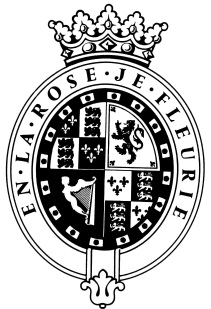 GOODWOODThe RoleThe Customer Service Team Manager will be part of the Hospitality and Ticket Office team; reporting to the Customer Services and Fulfilment Manager.Goodwood is a quintessentially English estate, set in 12,000 acres of rolling West Sussex countryside. Rooted in our heritage, we deliver extraordinary and engaging experiences in modern and authentic ways.  But what really sets us apart is our people.  It is their passion, enthusiasm and belief in the many things we do that makes Goodwood the unique place it is.Passionate PeopleIt takes a certain sort of person to flourish in such a fast-paced, multi-dimensional environment like Goodwood.  We look for talented, self-motivated and enthusiastic individuals who will be able to share our passion for Goodwood to be ‘the home of exceptional experiences’.Our ValuesThe Real Thing	       Derring-Do 	  Obsession for Perfection    Sheer Love of LifePurpose of the roleResponsible for the timely and efficient delivery of all customer service and administration duties that underpin the sale of tickets to our customers; ensuring excellent customer service.  In addition, this role carries responsibility for complaint handling and banking reconciliation for ticket & hospitality sales and Racecourse on the day sales. Key responsibilitiesSupport the management of the Ticket Office inbox ensuring Service Level Agreements (SLAs) are met, customer communication is delivered exceptionally and email traffic is driven to website FAQsEnsure email data is collected and recorded accurately and provide MI about email drivers; identifying issues of concern and recommending solutionsWork closely with Ticket Office Sales Manager to ensure consistency across all customer service type decisions; communicating clearly all decisions & processesCash-up & reconcile Event Sales, Hospitality & website bookings in Talent; dailySupport colleagues in Finance; resolving any cash-up issuesRespond quickly to chargebacks received; identifying mitigating action & escalating as necessary. Keep clear records for Ticket office Control to use on-eventArrange payment of invoices; updating and reconciling the Ticket Office P&L Support the post event complaints process; ensuring customer communications are timely responded to and in keeping with the expected Goodwood style and mannerOn Event; support Ticket Office Control and any other duties that may be assigned during the EventThroughout; deliver exceptional customer experience in the most cost-effective way Supporting Ticket Office Control; overseeing on the day sale banking reconciliation for the Racecourse Oversee the processes related to Charity requests, Local Residents & Staff Memberships Qualities you will possessExcellent communicatorAttention to detail Ability to prioritise and organiseProactiveAbility to be flexible and respond proactively to business challengesTake responsibility for yourselfPassion for what you doPositive and friendly with a “can do attitude”A sense of fun!What do you need to be successful? Experience of working in a customer led administrative roleStrong communication & listening skills; enabling you to support and work collaboratively with the wider teamExcellent standard of written skills with close attention to detailAbility to think ahead, anticipating customer queriesStrong numerical skillsExcellent problem-solving skillsExperience using IT multiple systems with excellent attention to detailAbility to work flexibly; to meet the needs of the business in a fast pace environmentAbout UsAlways inspired by Goodwood’s heritageDaring to surprise and delightStriving to do things even betterSharing our infectious enthusiasm